実施要領　様式第３事業実施体制１　補助事業名２　事業実施社内体制３　請負会社選定方法実施要領　様式第４事業実施予定スケジュール（注１）申請年度のスケジュールを記載すること。（注２）補助対象外で事業に関係する工事（建屋工事等）がある場合は、その工程も記載すること。（注３）別途詳細スケジュールも添付すること（任意様式）。実施要領　様式第５地域活性化に関する内容１．事業名等
２．事業内容３．事業効果４．事業収支計画の概要　（20年間の合計額を記載　※発電事業ではなく、地域貢献事業の収支を記載すること）５．地域住民や市町村との連携状況　（誰とどのような内容の協議を行い、今後どのような予定であるかを記載すること）６．事業開始までのスケジュール（発電事業開始後1年以内に開始すること）実施要領　様式第６番　　　　　　号　令和　年　月　日　福島県知事　様住　　　所　申請者　 名　　　称　代表者等名　報告に関する確約書令和○○年○月○日付けで福島県における再生可能エネルギーの導入促進のための支援事業費補助金（地域活用型再生可能エネルギー導入支援事業）に交付申請した事業について、下記の事項について確約します。記１　事業名　２　福島県における再生可能エネルギーの導入促進のための支援事業補助金（地域活用型再生可能エネルギー導入支援事業）実施要領第６条に基づき、補助事業終了後においても、県の求めにより、設備運用状況等を報告すること。実施要領　様式第８令和　　年度福島県における再生可能エネルギーの導入促進のための支援事業費補助金（地域活用型再生可能エネルギー導入支援事業）　補助事業概要説明書１　再生可能エネルギー発電システムの種類２　補助事業の名称	３　申請者名	４　実施場所	５　事業期間	６　事業概要	７　契約内容	８　本年度実施内容	９　最終的な設備のシステム図　　１０　最終的な設備の配置図　　　１１　設備場所の地図　　　　　　地図に発電所区域を図示した図面等実施要領　様式第９令和　　年度福島県における再生可能エネルギーの導入促進のための支援事業費補助金（地域活用型再生可能エネルギー導入支援事業）補助事業実施体制説明書１　事業名	２　実施体制表　　　※　契約金額が１００万円未満になるまで全ての発注先を記入。３　発注フロー図	（注１）契約方式は、入札、見積合わせ、随意契約のいずれかを記載すること（機種選定、業者選定等の場合は、理由書等を添付すること）（注２）工事名は、実施設計、土木工事、電気設備工事等、「契約毎」に記載すること（注３）契約金額を記載すること（注４）下請け企業を記載すること。（注５）契約金額が100万円以上の下請け企業を全て記載すること。実施要領　別表１【申請時提出書類チェックシート】補助事業の申請書類を提出する際は、以下に従った提出書類の確認を行って下さい。１　本シートのチェック欄を用いて、申請に必要な提出書類を確認して下さい。２　チェックした書類一式（１部）をＡ４ファイルに綴じ、ページ又はインデックス等により仕切り、下表の様式等番号を転載して下さい。３　本チェックシートも提出書類とともに提出して下さい（ファイルの先頭に綴じ込むこと）。チェック欄には、　提出書類「○」　該当なし「－」を記載すること。注１：再生可能エネルギー種類別や規模により様式が異なります。注２：上記の他、必要に応じ参考資料等を添付して下さい。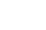 注３：提出書類の返却はいたしません。注４：公募期間終了後における書類の訂正・追加等は受け付けません。実施要領　別表２【実績報告時提出書類チェックシート】補助事業の実績報告書を提出する際は、以下に従った提出書類の確認を行って下さい。１　本シートのチェック欄を用いて、申請に必要な提出書類を確認して下さい。２　チェックした書類一式（１部）をＡ４ファイルに綴じ、ページ又はインデックス等により仕切り、下表の様式等番号を転載して下さい。３　本チェックシートも提出書類とともに提出して下さい（ファイルの先頭に綴じ込むこと）。チェック欄には、　提出書類「○」　該当なし「－」を記載すること。注１：再生可能エネルギー種類別や規模により様式が異なります。注２：上記の他、必要に応じ参考資料等を添付して下さい。注３：提出書類の返却はいたしません。注４：公募期間終了後における書類の訂正・追加等は受け付けません。項　目年度年度年度年度年度年度年度年度年度年度年度年度項　目456789101112123①事業名②事業者の所在地③事業の実施場所事業内容 ①効果①効果②来客者数・利用者数・生産量等の見込み （２０年間の年平均値を記載）／年③事業による増加雇用者数人地域貢献事業に係る項目金額（円）主な内容収入支出収支協議内容、今後の予定時期○年○月～ ○年○月○年○月～ ○年○月○年○月～ ○年○月○年○月～ ○年○月取組区分（費目）補助対象経費（税抜）補助金額実施内容スケジュールスケジュールスケジュールスケジュール備考区分（費目）補助対象経費（税抜）補助金額実施内容4月7月10月1月○年度○年度○年度○年度○年度事業社名（受注者名）補助事業者との関係住所契約金額（事業費）（税込み）業務の範囲番号書類書類チェック提出書類チェックシート（実施要領　別表１）提出書類チェックシート（実施要領　別表１）①交付申請書（交付要綱　様式第１）交付申請書（交付要綱　様式第１）②収支予算書（交付要綱　様式第1　別紙１）収支予算書（交付要綱　様式第1　別紙１）③申請者の役員等名簿（交付要綱　様式第1号　別紙２）申請者の役員等名簿（交付要綱　様式第1号　別紙２）④実施計画書（実施要領　様式第１）実施計画書（実施要領　様式第１）⑤事業経費の配分（実施要領　様式第２）事業経費の配分（実施要領　様式第２）⑥事業実施体制（実施要領　様式第３）事業実施体制（実施要領　様式第３）⑦事業実施予定スケジュール（実施要領　様式第４）事業実施予定スケジュール（実施要領　様式第４）⑧地域活性化への活用に関する内容（実施要領　様式第５）地域活性化への活用に関する内容（実施要領　様式第５）⑨報告に関する確約書（実施要領　様式第６）※必要に応じて、内容を確認できる書類を添付すること。報告に関する確約書（実施要領　様式第６）※必要に応じて、内容を確認できる書類を添付すること。⑩特定目的会社（ＳＰＣ）等による申請に関する確約書（参考様式）※特定目的会社（ＳＰＣ）や有限責任会社（ＬＬＰ）が申請する場合、法人を設立中の場合に提出すること。特定目的会社（ＳＰＣ）等による申請に関する確約書（参考様式）※特定目的会社（ＳＰＣ）や有限責任会社（ＬＬＰ）が申請する場合、法人を設立中の場合に提出すること。⑪履歴事項全部証明書（原本）履歴事項全部証明書（原本）⑫定款又は規約（写し）※法人登記が未完了の場合には、交付決定から３ヶ月以内に提出すること。定款又は規約（写し）※法人登記が未完了の場合には、交付決定から３ヶ月以内に提出すること。⑬決算書（直近２ヶ年分の写し）※法人登記が未完了の場合には、確定申告書（直近２ヶ年分の写し）を提出すること。決算書（直近２ヶ年分の写し）※法人登記が未完了の場合には、確定申告書（直近２ヶ年分の写し）を提出すること。⑭申請者の事業概要（パンフレット等）申請者の事業概要（パンフレット等）⑮県税の未納がないことを証明する書類（納税証明書等・原本）県税の未納がないことを証明する書類（納税証明書等・原本）⑯事業収支計画書（任意様式）※２０年間の収支計画を記載すること。事業収支計画書（任意様式）※２０年間の収支計画を記載すること。⑰発電設備等を導入する施設及び土地の位置図※1/25,000の地形図等に位置を明記すること。発電設備等を導入する施設及び土地の位置図※1/25,000の地形図等に位置を明記すること。⑱発電設備等を導入する施設の図面、土地の公図等※縮尺を表記し、形状が把握できるもの提出すること。発電設備等を導入する施設の図面、土地の公図等※縮尺を表記し、形状が把握できるもの提出すること。⑲発電設備等を導入する施設及び土地の現地写真（３枚程度）発電設備等を導入する施設及び土地の現地写真（３枚程度）⑳発電設備等を導入する施設及び土地の登記簿謄本（写し可）発電設備等を導入する施設及び土地の登記簿謄本（写し可）㉑発電設備等を導入する施設及び土地等の確保状況を確認できる書類※申請者以外が所有・管理する施設及び土地等に発電設備等を導入する場合、事業実施にあたって他の権利者（水利権等）との調整が必要な場合に提出すること。※施設及び土地の利用許可権者（所有者等）、各権利者から受領した利用許可書等（写し可）を提出すること。発電設備等を導入する施設及び土地等の確保状況を確認できる書類※申請者以外が所有・管理する施設及び土地等に発電設備等を導入する場合、事業実施にあたって他の権利者（水利権等）との調整が必要な場合に提出すること。※施設及び土地の利用許可権者（所有者等）、各権利者から受領した利用許可書等（写し可）を提出すること。㉒導入する発電設備等の概要に関する書類　　　　　　　　　　　「機器構成図」㉓導入する発電設備等の概要に関する書類　　　　　　　　　　　「配置図」㉔導入する発電設備等の概要に関する書類　　　　　　　　　　　「単線結線図」㉕導入する発電設備等の概要に関する書類　　　　　　　　　　　「システム仕様」「参考図書」㉖導入する発電設備等の費用を証明する書類※参考見積書（写し）、料金表等を提出すること。導入する発電設備等の費用を証明する書類※参考見積書（写し）、料金表等を提出すること。㉗事業実施に必要な許認可書等（写し）事業実施に必要な許認可書等（写し）㉘設備認定通知書（写し）設備認定通知書（写し）㉙系統連系に関し、電力会社との協議が整っていることを確認できる書類系統連系に関し、電力会社との協議が整っていることを確認できる書類㉚その他知事が必要と認める書類その他知事が必要と認める書類㉛上記の全ての資料の電子データを保存したCD-R もしくは DVD-R上記の全ての資料の電子データを保存したCD-R もしくは DVD-R副本４部４部番号書類チェック提出書類チェックシート（実施要領　別表２）①実績報告書関係提出書類チェックリスト１【総則】（実施要領　別表３）②実績報告書関係提出書類チェックリスト２【証拠書類の整合】（実施要領　別表４）③実績報告書（交付要綱　様式第７）④実績報告書　経費の内訳表（総額）（実施要領　様式第７）⑤補助事業概要説明書（実施要領　様式第８）⑥最終的な設備のシステム図（任意様式）⑦最終的な設備の配置図（任意様式）⑧設備場所の地図（任意様式）⑨補助事業実施体制説明書(実施要領　様式第９)⑩決算内訳書（支払別）（実施要領　様式第１０）⑪取得財産等管理台帳（交付要綱　様式第１４）⑫指令書（交付要綱　様式第２）、交付申請書（交付要綱　様式第１）、実施計画書（実施要領　様式第１）⑬遅延等報告書（交付要綱　様式第３）と同指令書⑭変更承認申請書（交付要綱　様式第５）と同指令書⑮財産処分承認申請書（交付要綱　様式第１５）と同指令書⑯接続契約関係書類（接続契約のご案内等）及び工事負担金契約書⑰全ての見積書⑱見積内訳書、カタログ等⑲（要求）仕様書⑳随意契約理由書、選定理由書等㉑入札関係書類㉒選定理由書等の説明資料㉓契約書㉔工事に関する内訳書、（納入）仕様書㉕工程表㉖工事に関する図面㉗納品書又は出来高調書（報告書）㉘試運転成績書㉙検収調書㉚完成図書又は出来高分図書㉛完成写真又は出来高分写真㉜請求書、請求内訳書㉝支払の証拠書類㉞振込を確認できる証明書㉟上記の全ての資料の電子データを保存したCD-R もしくは DVD-R副本１部